Christmas Party Invitation Letter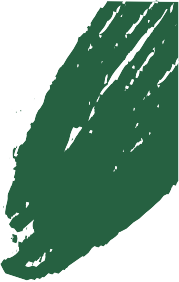 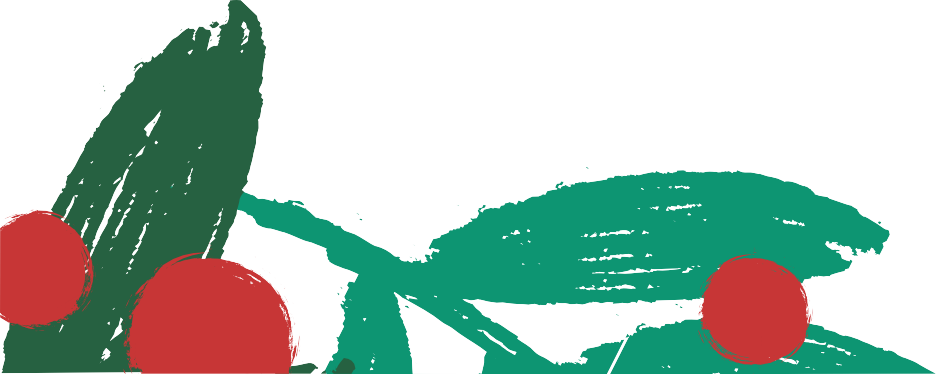 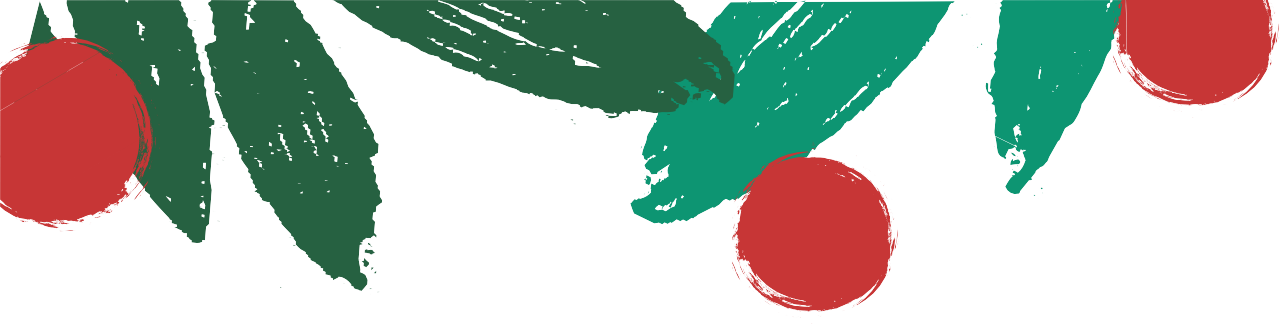 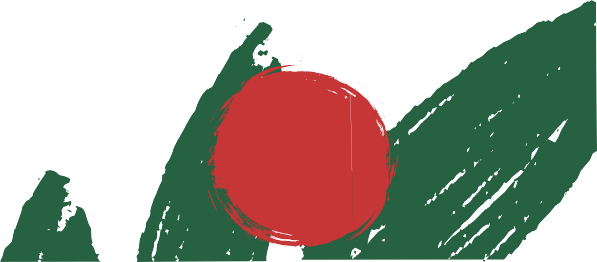 From,Date  	To,Subject: Christmas Party Invitation Letter Dear	(Sir/Madam),I ------------ (Name of the sender) ----------- is writing the letter to Mr/Ms -------------- to  invite  you  along with your family for the Christmas Party organized by us on the -------------- (Date of the  party)  of  December. The party will take place at ------- (mention the name of the location).I am glad to invite you all to join us in the celebration. Also, we believe that you will surely make it to the party and not disappoint us. We all are awaiting your arrival here, so do come to the party.Yours Truly, Name & Sign